Ο Δήμαρχος του Δήμου ΚόνιτσαςΔιακηρύσσει ότι:Στις 03/06/2016, ημέρα Παρασκευή και ώρα 09:00-10:00 θα διενεργηθεί στο δημοτικό Κατάστημα Δήμου Κόνιτσας, (2ος όροφος- Αίθουσα συνεδρίασης Δ.Σ) στην Κόνιτσα, πλειοδοτική δημοπρασία, για την εκμίσθωση ακινήτου στην Τοπική Κοινότητα Αγίας Βαρβάρας του Δήμου Κόνιτσας, με τους παρακάτω όρους: Άρθρο 1ο				     Περιγραφή ακινήτουΠρόκειται για το ακίνητο με την ονομασία: «Φυλάκιο Κρεμαστής», με τον περιβάλλοντα χώρο, συνολικής έκτασης 2.102 τ.μ. Η ανωτέρω έκταση ανήκε στην Τοπική Κοινότητα Αγίας Βαρβάρας, με κτίσμα εμβαδού 138 τ.μ, το οποίο ανεγέρθη από τη στρατιωτική υπηρεσία προκειμένου να χρησιμοποιηθεί ως φυλάκιο και επανήλθε στην κυριότητα του Δήμου Κόνιτσας με την κατάργηση του φυλακίου.Άρθρο 2οΔιάρκεια μίσθωσης ακινήτουΗ μίσθωση ορίζεται για εννέα (9) έτη και αρχίζει από την πρώτη του μηνός μετά την υπογραφή του συμφωνητικού και λήγει μετά την παρέλευση του παραπάνω διαστήματος, οπότε ο μισθωτής υποχρεώνεται να παραδώσει τo εκμισθωμένo ακίνητo αναντίρρητα και χωρίς άλλη ειδοποίηση, διαφορετικά ευθύνεται με αποζημίωση προς τον εκμισθωτή. Σιωπηρή αναμίσθωση ή ανανέωση ή παράταση του χρόνου διάρκειας της μίσθωσης αποκλείεται. Εάν  τυχόν γίνει χρήση του μισθίου από τον μισθωτή και μετά την λήξη της μισθώσεως δεν λογίζεται ως ανανέωση ή σιωπηρή αναμίσθωση ή παράταση της διάρκειας της μισθώσεως.Άρθρο 3οΤόπος και ημέρα διεξαγωγής της δημοπρασίαςΗ δημοπρασία θα είναι πλειοδοτική, φανερή και προφορική και θα διεξαχθεί στην αίθουσα συνεδριάσεων του Δημοτικού Συμβουλίου του Δήμου Κόνιτσας (2ος όροφος) την 03/06/2016 ημέρα Παρασκευή και ώρα 09:00-10:00, ενώπιον της αρμόδιας επιτροπής δημοπρασιών.  Άρθρο 4οΌριο πρώτης προσφοράς και τρόποι αναπροσαρμογής Ως ελάχιστο όριο πρώτης προσφοράς ετήσιου μισθώματος ορίζεται το ποσό των εκατό (100 €) ευρώ.Με την παρέλευση του πρώτου μισθωτικού χρόνου θα καταβάλλεται ετήσια αύξηση 3% υπολογιζόμενη κάθε φορά στο προηγουμένως καταβαλλόμενο μίσθωμα. Το μίσθωμα ορίζεται ετήσιο και θα καταβάλλεται οποτεδήποτε μέσα στο εκάστοτε τρέχον  μισθωτικό έτος. Ο μισθωτής βαρύνεται και με το τέλος χαρτοσήμου.Άρθρο 5οΕγγύηση συμμετοχής στο διαγωνισμόΓια να γίνει δεκτός κάποιος στο διαγωνισμό, πρέπει να καταθέσει στην επιτροπή δημοπρασίας ποσό που αντιστοιχεί στο 10% επί του ετήσιου ελαχίστου ορίου πρώτης προσφοράς, ήτοι ποσό δέκα (10€) ευρώ. Το παραπάνω ποσοστό επέχει θέση εγγύησης σε γραμμάτιο σύστασης παρακαταθήκης του Ταμείου Παρακαταθηκών και Δανείων ή εγγυητική επιστολή αναγνωρισμένης Τράπεζας ή βεβαίωση του Ταμείου Παρακαταθηκών και Δανείων  για παρακατάθεση σε αυτό από αυτόν που επιθυμεί να λάβει μέρος στην δημοπρασία ή άλλον  που να ενεργεί  για λογαριασμό του διαγωνιζόμενου ομολογιών Δημοσίου, Τράπεζας, ή Οργανισμού Κοινής Ωφελείας, που να αναγνωρίζεται για εγγυοδοσίες. Η εν λόγω εγγυητική επιστολή επιστρέφεται στους συμμετέχοντες και μη πλειοδοτήσαντες, μετά την υπογραφή της συμβάσεως μισθώσεως, σε κάθε δε περίπτωση εντός εξήντα (60) ημερών από τη διενέργεια του διαγωνισμού.Άρθρο 6οΔικαίωμα συμμετοχής στον διαγωνισμό	Δεκτοί στη δημοπρασία γίνονται Έλληνες πολίτες, αλλοδαποί πολίτες, ημεδαπά και αλλοδαπά νομικά πρόσωπα.Οι συμμετέχοντας μαζί με την προσφορά τους πρέπει να υποβάλλουν και τα εξής δικαιολογητικά: Εγγύηση συμμετοχής σύμφωνα με τα οριζόμενα στο άρθρο -5- της παρούσης απόφασης.Έγγραφα νομιμοποίησης του προσφέροντος: Φωτοτυπία αστυνομικής ταυτότητας, εφ’ όσον είναι φυσικό πρόσωπο καθώς και του εγγυητή. Όταν είναι εταιρία το αρχικό καταστατικό της καθώς και κάθε τροποποίηση αυτού με τα αντίστοιχα Φ.Ε.Κ και σε περίπτωση Α.Ε. επιπλέον επικυρωμένο απόσπασμα πρακτικών του Δ.Σ. της με το οποίο αποφασίζεται η συμμετοχή στη διακήρυξη και ορίζεται το πρόσωπο που εξουσιοδοτείται να υπογράψει την προσφορά, καθώς και ο αντίκλητος με πλήρη στοιχεία ταυτότητας και διεύθυνσης αυτού που εξουσιοδοτείται να παραλαμβάνει τα έγγραφα που έχουν σχέση με την παρούσα Πιστοποιητικά  ασφαλιστικής & φορολογικής ενημερότητας του συμμετέχοντος καθώς και του εγγυητή.Απόσπασμα ποινικού μητρώου των φυσικών προσώπων και των διαχειριστών των ομορρύθμων, ετερορρύθμων, ετερορρύθμων εταιριών και ΕΠΕ και μελών του Δ.Σ. των Α.Ε., που να έχει εκδοθεί το τελευταίο, προ του διαγωνισμού, δίμηνο.     Σε περίπτωση αυτεπάγγελτης αναζήτησης του Ποινικού Μητρώου, ο υποψήφιος πρέπει να καταθέσει υπεύθυνη δήλωση όπου θα συμπληρώνονται με  λεπτομέρεια όλα τα προσωπικά του στοιχεία και ο τόπος γέννησής του, με την οποία θα δίδει  εξουσιοδότηση στην υπηρεσία του διαγωνισμού να αναζητήσει από την αρμόδια Εισαγγελία του τόπου γέννησής του απόσπασμα του ποινικού του μητρώου.Πιστοποιητικό του Πρωτοδικείου του τόπου κατοικίας τους από το οποίο να προκύπτει ότι ο συμμετέχων και ο εγγυητής δεν τελούν υπό πτώχευση, εκκαθάριση ή αναγκαστική διαχείριση, πτωχευτικό συμβιβασμό ή άλλη ανάλογη κατάσταση και επίσης ότι δεν τελούν υπό διαδικασία κήρυξης σε πτώχευση ή έκδοσης απόφασης αναγκαστικής εκκαθάρισης ή αναγκαστικής διαχείρισης ή πτωχευτικού συμβιβασμού ή υπό άλλη ανάλογη διαδικασία.Υπεύθυνη δήλωση του Ν. 1599/1986, στην οποία ο προσφέρων να δηλώνει ότι έλαβε γνώση του χώρου που πρόκειται να εκμισθωθεί και ειδικότερα των κτιριακών εγκαταστάσεων.Προκειμένου περί εταιριών, αντίγραφο του καταστατικού συστάσεως και πιστοποιητικό περί μη λύσης τους.Υπεύθυνη δήλωση ότι έλαβε γνώση των όρων της παρούσης διακήρυξης και ότι τους αποδέχεται ανεπιφύλακτα.Βεβαίωση περί μη οφειλής στο Δήμο. 1. Βεβαίωση από την Ταμειακή Υπηρεσία του Δήμου περί μη οφειλής του συμμετέχοντος.2.  Το αυτό ισχύει και για τους λοιπούς εταίρους, εφ’ όσον είναι εταιρεία.3.  Βεβαίωση από την Ταμειακή Υπηρεσία περί μη οφειλής του εγγυητή.Για τους ομογενείς: ειδική ταυτότητα ομογενούς ή προξενική θεώρηση για επαναπατρισμό.Για τους αλλοδαπούς - υπηκόους κράτους μη μέλους της ΕΕ: φωτοαντίγραφο ισχύουσας άδειας διαμονής που τους επιτρέπει την άσκηση ανεξάρτητης οικονομικής δραστηριότητας.	Αντίγραφο (επικυρωμένο) της άδειας διαμονής εάν έχουν ιθαγένεια κράτους μέλους της Ε.Ε.Άρθρο 7οΕξουσιοδότηση προσώπου συμμετοχής στον διαγωνισμό	Αν κάποιος πλειοδοτεί για λογαριασμό άλλου οφείλει να δηλώσει αυτό στην επιτροπή της δημοπρασίας πριν από την έναρξη του  διαγωνισμού, στην οποία πρέπει να παρουσιάσει για το σκοπό αυτό νόμιμο πληρεξούσιο.Άρθρο 8οΑποκλεισμός στο διαγωνισμόΑποκλείονται από την δημοπρασία οι οφειλέτες του Δήμου και όσοι δεν προσκομίσουν τα προβλεπόμενα στο άρθρο 6 δικαιολογητικά.Άρθρο 9οΣυμμετοχή  στο διαγωνισμόΟι ενδιαφερόμενοι, για να συμμετάσχουν στον διαγωνισμό, πρέπει να παρουσιαστούν τη συγκεκριμένη ημέρα και μέχρι την προβλεπόμενη από τη διακήρυξη ώρα ενώπιον της Επιτροπής Διενέργειας της Δημοπρασίας με τα απαραίτητα δικαιολογητικά του άρθρου -6-, μαζί με αξιόχρεο εγγυητή και να δηλώσουν ότι επιθυμούν να συμμετάσχουν στην φανερή πλειοδοτική δημοπρασία. Άρθρο 10οΤρόπος διεξαγωγής της δημοπρασίαςΗ Δημοπρασία είναι φανερή και προφορική, διεξάγεται δε κατά την ημέρα και ώρα που ορίζεται με διακήρυξη Δημάρχου. Η Δημοπρασία μπορεί να συνεχίζεται και πέραν της ώρας που ορίζεται από τη διακήρυξη εφόσον εξακολουθεί χωρίς διακοπή ή επίδοση προσφορών. Για συνέχιση της δημοπρασίας πέρα από την ώρα που ορίζεται από τη διακήρυξη αποφασίζει η Επιτροπή διεξαγωγής του διαγωνισμού, η απόφαση της οποίας καταχωρείται στα πρακτικά.Οι προσφορές των πλειοδοτών γράφονται στα πρακτικά κατά σειρά εκφώνησης μαζί με το ονοματεπώνυμο του πλειοδότη. Κάθε προσφορά είναι δεσμευτική για τον εκάστοτε πλειοδοτούντα, η δε δέσμευση μεταφέρεται αλληλοδιαδόχως από τον πρώτο στους ακόλουθους και επιβαρύνει οριστικά τον τελευταίο πλειοδότη.Κάθε μεταγενέστερη της πρώτης προσφοράς θα αυξάνεται κατά πέντε (5) ευρώ από την προηγούμενή της.Μετά τη λήξη της δημοπρασίας τα πρακτικά υπογράφονται από την Επιτροπή διεξαγωγής του διαγωνισμού, από τον τελευταίο πλειοδότη και τον εγγυητή του. Για την έγκριση των πρακτικών  θα αποφασίσει στη συνέχεια το αρμόδιο, σύμφωνα με το Νόμο, όργανο.  Άρθρο 11οΕπανάληψη δημοπρασίαςΗ Δημοπρασία θα επαναληφθεί σε σύντομο χρονικό διάστημα μετά την ημερομηνία διεξαγωγής της πρώτης, αν δεν παρουσιαστεί πλειοδότης.Η Δημοπρασία επαναλαμβάνεται ύστερα από απόφαση του Δημοτικού Συμβουλίου στις κάτωθι αποκλειστικά περιπτώσεις:α)	Όταν τα αποτελέσματα δεν εγκριθούν από το αρμόδιο όργανο, λόγω ασύμφορου του επιτευχθέντος αποτελέσματος ή σφάλματος κατά την διενέργεια της δημοπρασίας.β)	Όταν μετά την κατακύρωση της δημοπρασίας ο τελευταίος πλειοδότης της αρνείται να υπογράψει τα πρακτικά, όπως και όταν μετά την κοινοποίηση στον τελευταίο πλειοδότη της απόφασης της Διοικητικής Αρχής με την οποία εγκρίνεται το αποτέλεσμα της δημοπρασίας, αυτός δεν προσέλθει για τη σύνταξη και υπογραφή της σύμβασης.Οι επαναληπτικές δημοπρασίες γνωστοποιούνται με περιληπτική διακήρυξη του Δήμου, που αναφέρεται στους  όρους της πρώτης διακήρυξης και δημοσιεύεται πέντε (5) τουλάχιστον ημέρες πριν από την ημέρα διενέργειας της δημοπρασίας.Άρθρο 12οΕνστάσεις κατά διακήρυξης & διαγωνισμού Ένσταση κατά της διακήρυξης του διαγωνισμού υποβάλλεται στα γραφεία του Δήμου Κόνιτσας, στον Πρόεδρο της Επιτροπής ή άλλο εξουσιοδοτημένο μέλος του Δημοτικού Συμβουλίου ή αρμόδιο υπάλληλο, εγγράφως, μέσα στο μισό του χρονικού διαστήματος από τη δημοσίευση της διακήρυξης μέχρι την ημερομηνία που θα γίνει ο διαγωνισμός.	Ένσταση κατά της νομιμότητας της διενέργειας του διαγωνισμού ή της συμμετοχής σ' αυτόν, υποβάλλεται στην αρμόδια για το διαγωνισμό Επιτροπή του Δήμου σε -24- ώρες από την ώρα που θα τελειώσει ο διαγωνισμός. Η ένσταση αυτή δεν επιφέρει αναβολή ή διακοπή του διαγωνισμού, αλλά εξετάζεται κατά την αξιολόγηση του διαγωνισμού από την αρμόδια επιτροπή δημοπρασιών, η οποία με εισήγησή της την υποβάλλει στην Οικονομική Επιτροπή του Δήμου, προκειμένου η τελευταία ν’ αποφασίσει σχετικά.Άρθρο 13οΧρήση μισθίου	Το μίσθιο θα χρησιμοποιηθεί για κάθε προσφερόμενη δραστηριότητα εκτός από αυτή του σταυλισμού ζώων.Απαγορεύεται ρητά η υπομίσθωση και η παραχώρηση της χρήσης σε τρίτο.Απαγορεύεται στον μισθωτή να ενεργήσει οποιαδήποτε τροποποίηση ή μεταρρύθμιση του μισθίου χωρίς την έγγραφη συναίνεση του Δήμου Κόνιτσας.  Ο μισθωτής ήλεγξε την πραγματική και νομική κατάσταση του κτιρίου και το βρήκε της απόλυτης αρεσκείας του και κατάλληλο για την χρήση που πρόκειται να λειτουργήσει, υποχρεώνεται δε μετά την λήξη της μίσθωσης και την αποχώρησή του,  να το παραδώσει στην ίδια άριστη κατάσταση που το παρέλαβε. Άρθρο 14οΆδειες λειτουργίας μισθίουΟ μισθωτής θα εφοδιασθεί με τις απαραίτητες άδειες λειτουργίας με δαπάνες του. Σε περίπτωση που ο μισθωτής για οποιονδήποτε λόγο δεν αποκτήσει την απαιτούμενη άδεια, ο εκμισθωτής (Δήμος Κόνιτσας) δεν φέρει καμία απολύτως ευθύνη. Άρθρο 15οΠρόσκληση για υπογραφή σύμβασηςΟ τελευταίος πλειοδότης υποχρεούται μέσα σε δέκα (10) ημέρες από την ημερομηνία κοινοποίησης της απόφασης της Οικονομικής Επιτροπής, περί κατακύρωσης ή έγκρισης του αποτελέσματος της δημοπρασίας να προσέλθει με τον εγγυητή του για τη σύνταξη και υπογραφή της σύμβασης, διαφορετικά η κατατεθείσα εγγύηση καταπίπτει υπέρ του Δήμου, άνευ δικαστικής παρέμβασης.Ενεργείται δε αναπλειστηριασμός σε βάρος του καθώς και του εγγυητή του, ενεχομένων και των δύο για την επιπλέον διαφορά του αποτελέσματος της δημοπρασίας από της προηγουμένης αυτής.Άρθρο 16οΜη καταβολή αποζημίωσης λόγω μη έγκρισης πρακτικών δημοπρασίαςΟ τελευταίος πλειοδότης κανένα δικαίωμα  δεν αποκτά για αποζημίωση λόγω μη έγκρισης των πρακτικών της δημοπρασίας  από τα κατά τον νόμο αρμόδια όργανα.Από την  ημερομηνία που θα κοινοποιηθεί η πράξη της Διοικητικής Αρχής στον τελευταίο πλειοδότη η σύμβαση θεωρείται οριστικά καταρτισθείσα.Άρθρο 17οΕγγύηση τήρησης όρων σύμβασηςΗ εγγυητική επιστολή του άρθρου -5- του παρόντος αντικαθίσταται, μετά την υπογραφή της συμβάσεως με άλλη, ποσού ίσου με το 10% του ετήσιου επιτευχθησομένου μισθώματος, για την εξασφάλιση της έγκαιρης και της εντός των υπό της διακήρυξης οριζομένων προθεσμιών καταβολής του μισθώματος.Η εγγύηση αυτή δεν μπορεί σε καμιά περίπτωση να συμψηφιστεί με τα μισθώματα ή άλλες οφειλές.Άρθρο 18οΔιατήρηση μισθίουΟ μισθωτής οφείλει να διατηρεί το μίσθιο ακίνητο σε άριστη κατάσταση τηρώντας τις νομικές διατάξεις που αφορούν  τα καταστήματα εν γένει υγειονομικού ενδιαφέροντος. Ο μισθωτής οφείλει να διατηρεί το κτίριο και  τις εγκαταστάσεις του κτιρίου, υδραυλικές κ.λπ. σε άριστη λειτουργία μέχρι την ημέρα λήξης της μίσθωσης, πρέπει επίσης να κάνει καλή χρήση του μισθίου και ευθύνεται για οποιαδήποτε ζημιά, φθορά ή βλάβη στο μίσθιο είτε την προκαλέσει ο ίδιος, είτε μέλη της οικογένειάς του, είτε προστεθέντα από αυτόν πρόσωπα. Επίσης υποχρεούται να διατηρεί το μίσθιο καθαρό, να το χρησιμοποιεί με τρόπο που να μην θίγει την ησυχία, την υγεία, την εργασία, την ασφάλεια και τα χρηστά ήθη των γειτόνων ή κατοίκων.Άρθρο 19οΛογαριασμοί  μισθίουΜε την έναρξη της μίσθωσης,  οι μετρητές νερού (υδρόμετρο) και ρεύματος (ρολόι ΔΕΗ) εφόσον υπάρχουν θα μεταφερθούν στο όνομα του μισθωτή με ευθύνη του και οι δαπάνες σύνδεσης, και κατανάλωσης θα βαρύνουν τον ίδιο.Άρθρο 20οΥποχρεώσεις μισθωτή – Έλεγχος μισθίουΟ μισθωτής υποχρεούται να διατηρεί την κατοχή του μισθίου, τις τυχόν υπέρ αυτού εργασίες, τα όρια αυτού, προστατεύοντας αυτό από κάθε καταπάτηση, αλλιώς ευθύνεται σε αποζημίωση. Ο μισθωτής σε περίπτωση λύσης ή λήξης της μίσθωσης δεν δικαιούται από τον εκμισθωτή καμιάς αποζημιώσεως για οποιοδήποτε δαπάνη προέβη στο μίσθιο ή εξαιτίας της μισθώσεως. Όλες οι κτιριακές,  βοηθητικές και μηχανολογικές εγκαταστάσεις παραμένουν στο μίσθιο υπέρ του εκμισθωτού.Ο Δήμος (εκμισθωτής)  δεν ευθύνεται, ούτε υποχρεούται κατά τη διάρκεια της μίσθωσης σε επισκευές του μισθίου ακινήτου  έστω και αν αυτές είναι αναγκαίες. Για τις επισκευές αυτές βαρύνεται και υποχρεούται ο μισθωτής.  Οποιαδήποτε παρέμβαση στο μίσθιο γίνεται απαραίτητα με έγγραφη συναίνεση του Δήμου.  Οι δαπάνες των εργασιών βαρύνουν αποκλειστικά τον μισθωτή και θα παραμείνουν στην λήξη της μίσθωσης υπέρ του μισθίου.Ο μισθωτής οφείλει να συμμορφώνεται αμέσως στις γραπτές υποδείξεις  του Δημάρχου.Ο Δήμαρχος μπορεί να αναθέτει τον έλεγχο του μισθωτή για την τήρηση των όρων της μισθώσεως σε οποιοδήποτε δημοτικό σύμβουλο, στον Πρόεδρο της Δημοτικής Κοινότητας Κόνιτσας ή στον εκπρόσωπο της Τοπικής Κοινότητας.Ο μισθωτής οφείλει να λειτουργήσει τον εκμισθούμενο χώρο μέσα σε τρεις μήνες από την υπογραφή του μισθωτηρίου συμφωνητικού.Άρθρο 21οΠεριπτώσεις λύσης σύμβασηςΗ μη εμπρόθεσμη καταβολή του μισθώματος και των κοινοχρήστων δαπανών, των τελών του Δήμου, και των λοιπών λογαριασμών που προαναφέρονται, καθώς και η μη τήρηση οποιουδήποτε όρου του παρόντος, οι οποίοι όλοι συμφωνούνται και ορίζονται ουσιώδεις, παρέχουν το δικαίωμα στον εκμισθωτή να καταγγείλει άμεσα την μίσθωση και να ζητήσει δικαστικά την απόδοση του μισθίου, κατά τις διατάξεις του Κ.Πολ.Δ.Σε καμιά περίπτωση δεν επιστρέφονται καταβληθέντα μισθώματα.Κάθε παράβαση συμφωνηθέντος όρου συνεπάγεται την λύση της μισθώσεως χωρίς να χρειάζεται όχληση ή διαμαρτυρία προς τον μισθωτή. Για τυχόν θέματα που δεν προβλέπονται από το παρόν ισχύουν οι διατάξεις του Δημοτικού Κώδικα και του νόμου περί μισθώσεων.Άρθρο 22οΝομοθεσίαΚάθε θέμα σχετικό με την εν λόγω μίσθωση και το οποίο δεν ρυθμίζεται από τους όρους της παρούσας, διέπεται από τις διατάξεις του Ν.3463/06 (ΦΕΚ.- 114Α /8-6-2006), τις διατάξεις του άρθρου 72 του Ν.3852/10 καθώς και του Π.Δ. 270/30-3-1981.Άρθρο 23οΤρόπος δημοσίευσης διακήρυξηςΗ παρούσα διακήρυξη δημοσιεύεται με φροντίδα του Δημάρχου, τουλάχιστον δέκα (10) ημέρες πριν από τη διενέργεια της δημοπρασίας, δια τοιχοκολλήσεως αντιγράφου αυτής στην ξώθυρα του Δημοτικού Καταστήματος, στα δημοσιότερα μέρη του Δήμου.  Επίσης η διακήρυξη θα αναρτηθεί στην ιστοσελίδα του Δήμου και στον ιστότοπο ΔΙΑΥΓΕΙΑ.Άρθρο 24ο	Ο μισθωτής θα αναλάβει, αν απαιτηθεί, την επισκευή του ακινήτου με δαπάνες του, σύμφωνα με τις οδηγίες και τις υποδείξεις της Τεχνικής Υπηρεσίας του Δήμου Κόνιτσας, κατόπιν αιτήματός του και έγκρισης από το Δημοτικό Συμβούλιο και σύμφωνα με μελέτη που θα συνταχθεί από τον Δήμο.	Με την υπογραφή της σύμβασης θα καταρτιστούν πρωτόκολλα παραλαβής – παράδοσης του κτιρίου.Άρθρο 25οΠληροφόρηση ενδιαφερομένωνΠληροφορίες για τη δημοπρασία παρέχονται από το δημοτικό Κατάστημα Κόνιτσας εργάσιμες ημέρες και ώρες στο τηλ. 2655360320, 326. Αντίγραφο της διακήρυξης μπορεί να εκτυπώσει κάθε ενδιαφερόμενος από την ιστοσελίδα του Δήμου. Ο ΔΗΜΑΡΧΟΣΑΝΔΡΕΑΣ Ζ. ΠΑΠΑΣΠΥΡΟΥ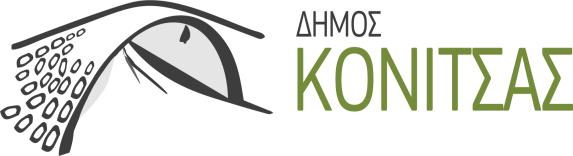 ΑΝΑΡΤΗΤΕΑ ΣΤΟ ΔΙΑΔΙΚΤΥΟΑΝΑΡΤΗΤΕΑ ΣΤΟ ΔΙΑΔΙΚΤΥΟΑΝΑΡΤΗΤΕΑ ΣΤΟ ΔΙΑΔΙΚΤΥΟΑΝΑΡΤΗΤΕΑ ΣΤΟ ΔΙΑΔΙΚΤΥΟΕΛΛΗΝΙΚΗ ΔΗΜΟΚΡΑΤΙΑΝΟΜΟΣ ΙΩΑΝΝΙΝΩΝΔΗΜΟΣ ΚΟΝΙΤΣΑΣΕΛΛΗΝΙΚΗ ΔΗΜΟΚΡΑΤΙΑΝΟΜΟΣ ΙΩΑΝΝΙΝΩΝΔΗΜΟΣ ΚΟΝΙΤΣΑΣΕΛΛΗΝΙΚΗ ΔΗΜΟΚΡΑΤΙΑΝΟΜΟΣ ΙΩΑΝΝΙΝΩΝΔΗΜΟΣ ΚΟΝΙΤΣΑΣΕΛΛΗΝΙΚΗ ΔΗΜΟΚΡΑΤΙΑΝΟΜΟΣ ΙΩΑΝΝΙΝΩΝΔΗΜΟΣ ΚΟΝΙΤΣΑΣΚόνιτσα  Κόνιτσα  23-05-201623-05-2016ΕΛΛΗΝΙΚΗ ΔΗΜΟΚΡΑΤΙΑΝΟΜΟΣ ΙΩΑΝΝΙΝΩΝΔΗΜΟΣ ΚΟΝΙΤΣΑΣΕΛΛΗΝΙΚΗ ΔΗΜΟΚΡΑΤΙΑΝΟΜΟΣ ΙΩΑΝΝΙΝΩΝΔΗΜΟΣ ΚΟΝΙΤΣΑΣΑριθ. Πρωτ:Αριθ. Πρωτ:Αριθ. Πρωτ:4198Ταχ. Δ/νση	: Κόνιτσα                                   Ταχ. Κώδικας	: 44100 ΚΟΝΙΤΣΑ                              Πληροφορίες	: Γραφείο ΔημάρχουΤηλέφωνο	: 26553-60.326, 320                                 FAX		: 26550-24.000                                        E-mail: gramatia@konitsa.grwww.konitsa.grΤΙΤΛΟΣ ΔΗΜΟΠΡΑΣΙΑΣΕΚΜΙΣΘΩΣΗ ΔΗΜΟΤΙΚΟΥ ΑΚΙΝΗΤΟΥ ΣΤΗΝ ΤΟΠΙΚΗ ΚΟΙΝΟΤΗΤΑ ΑΓΙΑΣ ΒΑΡΒΑΡΑΣ ΤΟΥ ΔΗΜΟΥ ΚΟΝΙΤΣΑΣΕΚΜΙΣΘΩΣΗ ΔΗΜΟΤΙΚΟΥ ΑΚΙΝΗΤΟΥ ΣΤΗΝ ΤΟΠΙΚΗ ΚΟΙΝΟΤΗΤΑ ΑΓΙΑΣ ΒΑΡΒΑΡΑΣ ΤΟΥ ΔΗΜΟΥ ΚΟΝΙΤΣΑΣΙΔΙΟΚΤΗΣΙΑΔΗΜΟΣ ΚΟΝΙΤΣΑΣΔΗΜΟΣ ΚΟΝΙΤΣΑΣΗΜΕΡΟΜΗΝΙΑ ΔΙΕΞΑΓΩΓΗΣ03/06/201609:00-10:00